INFANTIL 3 AÑOS . U.D. LA VIRGEN MARÍAPoesía: Mi mamá.Todas las mañanassueño al despertarque del cielo un ángelme viene a besar.Al abrir los ojos,miro donde está,y en el mismo sitioveo a mi mamá.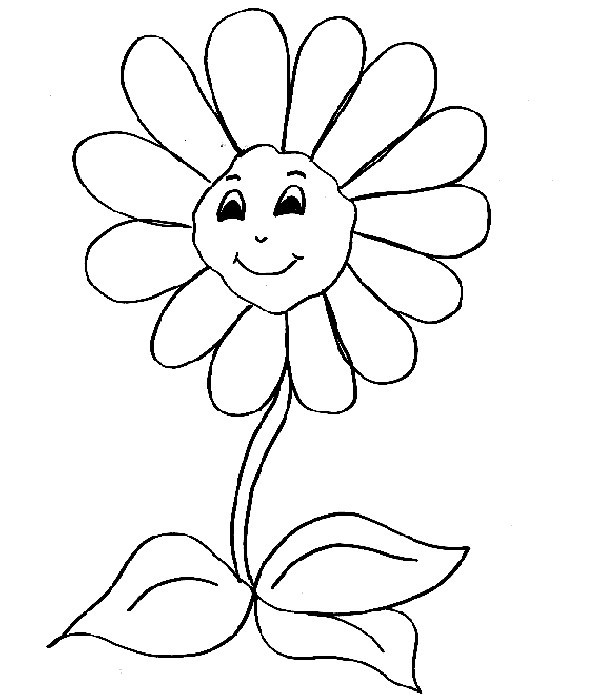 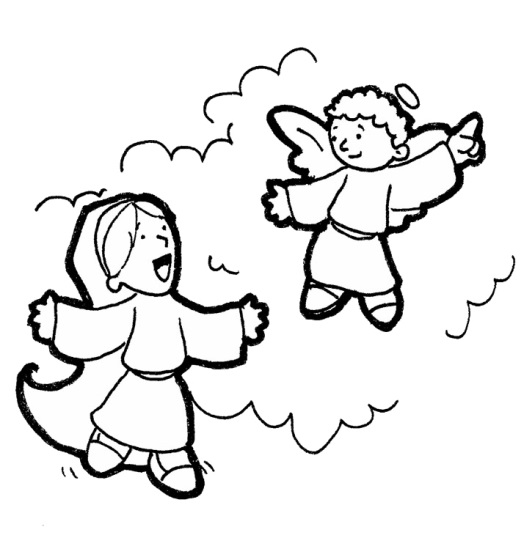 